 Denunciar un tópico sobre EspañaAude Bertrand 1ST2S3El físico EspañolHay muchos tópicos sobre España pero hay un tópico que todo el mundo ha escuchado que es que todos los españoles tienen el pelo negro, los ojos oscuros y la piel morena,Los extranjeros piensan que todos los españoles son como Penélope Cruz o como Antonio Banderas. Algunos españoles tienen la piel morena por la historia de España. Algunos españoles tienen este físico pero no son todos. Hay muchos españoles que tienen el pelo rubio y la piel clara como Blanca Suárez que es una actriz española que tiene un papel en una serie en Netflix que se llama Las Chicas del Cable.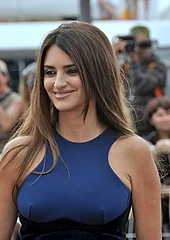 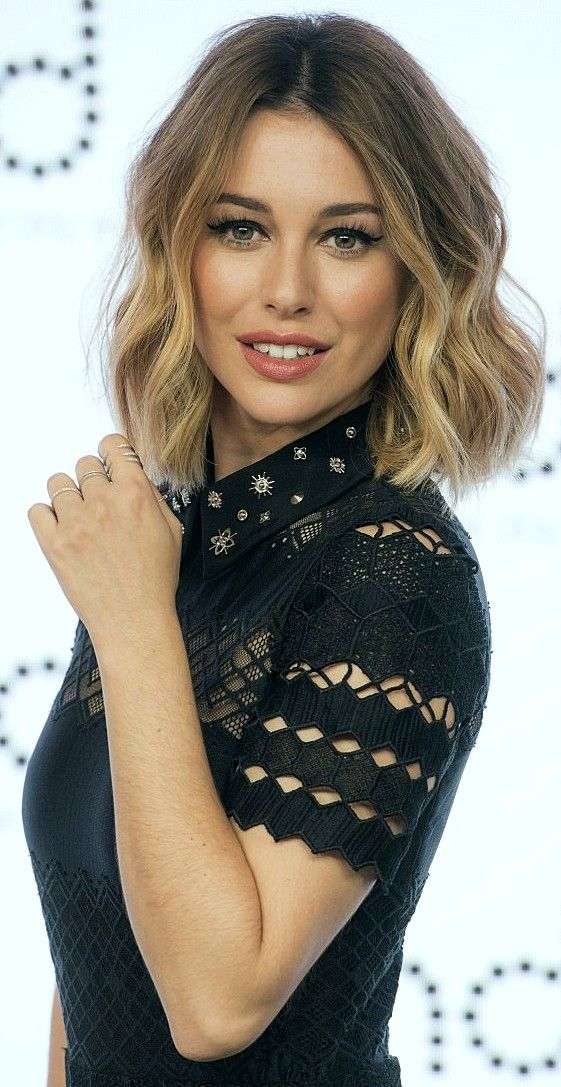 